LentekriebelsDe rolverdeling= verdeling van taken/ rollen in het leven (nu: man/ vrouw)Typisch= speciaal bij iemand of iets passenSpecifiek= een specifiek ding hoort bij 1 iemand of ietsHet stereotype= vast beeld van iets dat vaak niet klopt. Het vooroordeel= je hebt een mening over iets zonder dat hij weet hoe het echt is.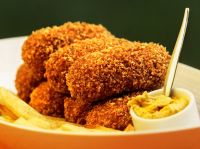 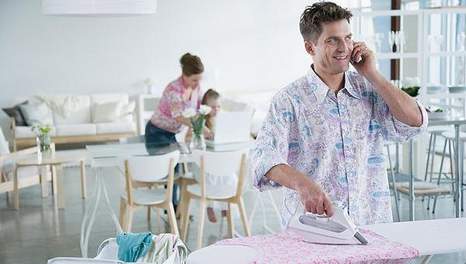 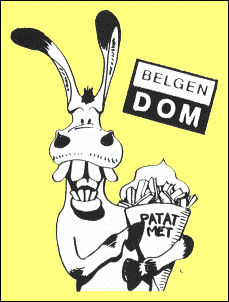 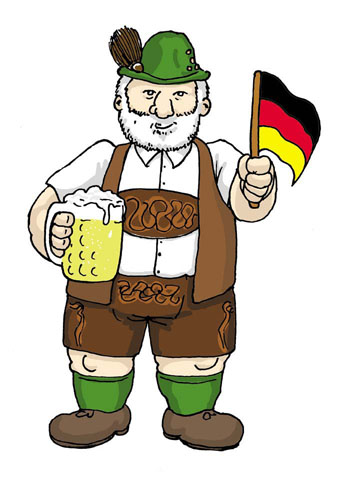 